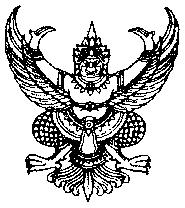 ประกาศเทศบาลตำบลแพรกหาเรื่อง    การโอนงบประมาณรายจ่าย ประจำปี พ.ศ. 2564...............................................................................ตามที่ นายกเทศมนตรีตำบลแพรกหา อนุมัติให้โอนเพิ่มงบประมาณรายจ่ายครั้งที่ 16/2564      เมื่อวันที่  15  กรกฎาคม 2564   ซึ่งมีรายละเอียดดังต่อไปนี้กองการศึกษา  โอนงบประมาณมาตั้งจ่ายเพิ่มเติม จำนวน  1 รายการ  ดังนี้เนื่องจากงบประมาณที่ตั้งไว้ไม่พอจ่าย จึงขออนุมัติโอนงบประมาณมาตั้งจ่ายเพิ่มเติม        ในแผนงานการศึกษา งานระดับก่อนวัยเรียนและประถมศึกษา งบดำเนินงาน อาหารเสริม(นม) เป็นจำนวนเงิน  20,000  บาท โดยโอนลดจากแผนงานการศึกษา งานระดับก่อนวัยเรียนและประถมศึกษา งบดำเนินงาน รายจ่ายเกี่ยวเนื่องกับการปฏิบัติราชการที่ไม่เข้าลักษณะรายจ่ายหมวดอื่นๆ โครงการวันเด็กแห่งชาติ เป็นจำนวน เงิน 20,000 บาท รวมโอนงบประมาณทั้งสิ้น เป็นเงิน  20,000 .-บาทรายละเอียดปรากฏตามเอกสารการโอนที่แนบมาพร้อมกันนี้ด้วยวิธีการงบประมาณขององค์กรปกครองส่วนท้องถิ่น  พ.ศ. 2541 ข้อ 26		จึงประกาศให้ทราบโดยทั่วกันประกาศ ณ วันที่   15  เดือน  กรกฏาคม  พ.ศ.2564					(ลงชื่อ)             (นายชาติชาย  ศรีหนูสุด)                        นายกเทศมนตรีตำบลแพรกหา